                    衞生署  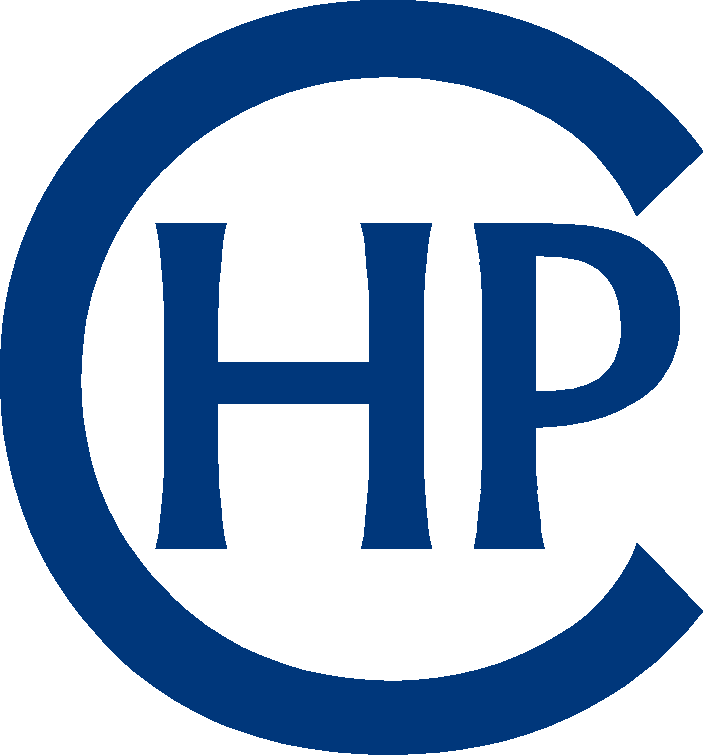 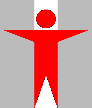  　　　　　2023/24年度院舍防疫注射計劃 　　　　　指定的智障人士（非住院舍）服務機構           季節性流感疫苗接種報告表                    衞生署   　　　　　2023/24年度院舍防疫注射計劃 　　　　　指定的智障人士（非住院舍）服務機構           季節性流感疫苗接種報告表                    衞生署   　　　　　2023/24年度院舍防疫注射計劃 　　　　　指定的智障人士（非住院舍）服務機構           季節性流感疫苗接種報告表                    衞生署   　　　　　2023/24年度院舍防疫注射計劃 　　　　　指定的智障人士（非住院舍）服務機構           季節性流感疫苗接種報告表                    衞生署   　　　　　2023/24年度院舍防疫注射計劃 　　　　　指定的智障人士（非住院舍）服務機構           季節性流感疫苗接種報告表                    衞生署   　　　　　2023/24年度院舍防疫注射計劃 　　　　　指定的智障人士（非住院舍）服務機構           季節性流感疫苗接種報告表                    衞生署   　　　　　2023/24年度院舍防疫注射計劃 　　　　　指定的智障人士（非住院舍）服務機構           季節性流感疫苗接種報告表                    衞生署   　　　　　2023/24年度院舍防疫注射計劃 　　　　　指定的智障人士（非住院舍）服務機構           季節性流感疫苗接種報告表                    衞生署   　　　　　2023/24年度院舍防疫注射計劃 　　　　　指定的智障人士（非住院舍）服務機構           季節性流感疫苗接種報告表                    衞生署   　　　　　2023/24年度院舍防疫注射計劃 　　　　　指定的智障人士（非住院舍）服務機構           季節性流感疫苗接種報告表                    衞生署   　　　　　2023/24年度院舍防疫注射計劃 　　　　　指定的智障人士（非住院舍）服務機構           季節性流感疫苗接種報告表                    衞生署   　　　　　2023/24年度院舍防疫注射計劃 　　　　　指定的智障人士（非住院舍）服務機構           季節性流感疫苗接種報告表                    衞生署   　　　　　2023/24年度院舍防疫注射計劃 　　　　　指定的智障人士（非住院舍）服務機構           季節性流感疫苗接種報告表                    衞生署   　　　　　2023/24年度院舍防疫注射計劃 　　　　　指定的智障人士（非住院舍）服務機構           季節性流感疫苗接種報告表P 5                    衞生署   　　　　　2023/24年度院舍防疫注射計劃 　　　　　指定的智障人士（非住院舍）服務機構           季節性流感疫苗接種報告表                    衞生署   　　　　　2023/24年度院舍防疫注射計劃 　　　　　指定的智障人士（非住院舍）服務機構           季節性流感疫苗接種報告表                    衞生署   　　　　　2023/24年度院舍防疫注射計劃 　　　　　指定的智障人士（非住院舍）服務機構           季節性流感疫苗接種報告表                    衞生署   　　　　　2023/24年度院舍防疫注射計劃 　　　　　指定的智障人士（非住院舍）服務機構           季節性流感疫苗接種報告表                    衞生署   　　　　　2023/24年度院舍防疫注射計劃 　　　　　指定的智障人士（非住院舍）服務機構           季節性流感疫苗接種報告表                    衞生署   　　　　　2023/24年度院舍防疫注射計劃 　　　　　指定的智障人士（非住院舍）服務機構           季節性流感疫苗接種報告表                    衞生署   　　　　　2023/24年度院舍防疫注射計劃 　　　　　指定的智障人士（非住院舍）服務機構           季節性流感疫苗接種報告表                    衞生署   　　　　　2023/24年度院舍防疫注射計劃 　　　　　指定的智障人士（非住院舍）服務機構           季節性流感疫苗接種報告表                    衞生署   　　　　　2023/24年度院舍防疫注射計劃 　　　　　指定的智障人士（非住院舍）服務機構           季節性流感疫苗接種報告表                    衞生署   　　　　　2023/24年度院舍防疫注射計劃 　　　　　指定的智障人士（非住院舍）服務機構           季節性流感疫苗接種報告表                    衞生署   　　　　　2023/24年度院舍防疫注射計劃 　　　　　指定的智障人士（非住院舍）服務機構           季節性流感疫苗接種報告表                    衞生署   　　　　　2023/24年度院舍防疫注射計劃 　　　　　指定的智障人士（非住院舍）服務機構           季節性流感疫苗接種報告表                    衞生署   　　　　　2023/24年度院舍防疫注射計劃 　　　　　指定的智障人士（非住院舍）服務機構           季節性流感疫苗接種報告表                    衞生署   　　　　　2023/24年度院舍防疫注射計劃 　　　　　指定的智障人士（非住院舍）服務機構           季節性流感疫苗接種報告表季節性流感疫苗備註：請於完成首次接種後的一星期內將填妥的服務使用者名單（P2a及P2b）、職員名單（P2c）、報告表（P5）及回收表格（P3）傳真至衞生署項目管理及疫苗計劃科（傳真號碼：2544 3922）。如欄目沒有數目，請填寫“0”。請於完成首次接種後的一星期內將填妥的服務使用者名單（P2a及P2b）、職員名單（P2c）、報告表（P5）及回收表格（P3）傳真至衞生署項目管理及疫苗計劃科（傳真號碼：2544 3922）。如欄目沒有數目，請填寫“0”。請於完成首次接種後的一星期內將填妥的服務使用者名單（P2a及P2b）、職員名單（P2c）、報告表（P5）及回收表格（P3）傳真至衞生署項目管理及疫苗計劃科（傳真號碼：2544 3922）。如欄目沒有數目，請填寫“0”。請於完成首次接種後的一星期內將填妥的服務使用者名單（P2a及P2b）、職員名單（P2c）、報告表（P5）及回收表格（P3）傳真至衞生署項目管理及疫苗計劃科（傳真號碼：2544 3922）。如欄目沒有數目，請填寫“0”。請於完成首次接種後的一星期內將填妥的服務使用者名單（P2a及P2b）、職員名單（P2c）、報告表（P5）及回收表格（P3）傳真至衞生署項目管理及疫苗計劃科（傳真號碼：2544 3922）。如欄目沒有數目，請填寫“0”。請於完成首次接種後的一星期內將填妥的服務使用者名單（P2a及P2b）、職員名單（P2c）、報告表（P5）及回收表格（P3）傳真至衞生署項目管理及疫苗計劃科（傳真號碼：2544 3922）。如欄目沒有數目，請填寫“0”。請於完成首次接種後的一星期內將填妥的服務使用者名單（P2a及P2b）、職員名單（P2c）、報告表（P5）及回收表格（P3）傳真至衞生署項目管理及疫苗計劃科（傳真號碼：2544 3922）。如欄目沒有數目，請填寫“0”。請於完成首次接種後的一星期內將填妥的服務使用者名單（P2a及P2b）、職員名單（P2c）、報告表（P5）及回收表格（P3）傳真至衞生署項目管理及疫苗計劃科（傳真號碼：2544 3922）。如欄目沒有數目，請填寫“0”。請於完成首次接種後的一星期內將填妥的服務使用者名單（P2a及P2b）、職員名單（P2c）、報告表（P5）及回收表格（P3）傳真至衞生署項目管理及疫苗計劃科（傳真號碼：2544 3922）。如欄目沒有數目，請填寫“0”。請於完成首次接種後的一星期內將填妥的服務使用者名單（P2a及P2b）、職員名單（P2c）、報告表（P5）及回收表格（P3）傳真至衞生署項目管理及疫苗計劃科（傳真號碼：2544 3922）。如欄目沒有數目，請填寫“0”。請於完成首次接種後的一星期內將填妥的服務使用者名單（P2a及P2b）、職員名單（P2c）、報告表（P5）及回收表格（P3）傳真至衞生署項目管理及疫苗計劃科（傳真號碼：2544 3922）。如欄目沒有數目，請填寫“0”。請於完成首次接種後的一星期內將填妥的服務使用者名單（P2a及P2b）、職員名單（P2c）、報告表（P5）及回收表格（P3）傳真至衞生署項目管理及疫苗計劃科（傳真號碼：2544 3922）。如欄目沒有數目，請填寫“0”。請於完成首次接種後的一星期內將填妥的服務使用者名單（P2a及P2b）、職員名單（P2c）、報告表（P5）及回收表格（P3）傳真至衞生署項目管理及疫苗計劃科（傳真號碼：2544 3922）。如欄目沒有數目，請填寫“0”。請於完成首次接種後的一星期內將填妥的服務使用者名單（P2a及P2b）、職員名單（P2c）、報告表（P5）及回收表格（P3）傳真至衞生署項目管理及疫苗計劃科（傳真號碼：2544 3922）。如欄目沒有數目，請填寫“0”。甲部　學校／服務機構資料甲部　學校／服務機構資料甲部　學校／服務機構資料甲部　學校／服務機構資料甲部　學校／服務機構資料甲部　學校／服務機構資料甲部　學校／服務機構資料甲部　學校／服務機構資料甲部　學校／服務機構資料甲部　學校／服務機構資料甲部　學校／服務機構資料甲部　學校／服務機構資料甲部　學校／服務機構資料甲部　學校／服務機構資料甲部　學校／服務機構資料學校／服務機構名稱：學校／服務機構名稱：學校／服務機構名稱：學校／服務機構名稱：學校／服務機構名稱：聯絡電話：聯絡電話：聯絡電話：學校／服務機構編號：學校／服務機構編號：學校／服務機構編號：學校／服務機構編號：學校／服務機構編號：到診註冊醫生姓名：到診註冊醫生姓名：到診註冊醫生姓名：(1)                 學校／服務機構編號：學校／服務機構編號：學校／服務機構編號：學校／服務機構編號：學校／服務機構編號：到診註冊醫生姓名：到診註冊醫生姓名：到診註冊醫生姓名：(2)                學校／服務機構負責人／主管姓名：學校／服務機構負責人／主管姓名：學校／服務機構負責人／主管姓名：學校／服務機構負責人／主管姓名：學校／服務機構負責人／主管姓名：學校／服務機構負責人／主管姓名：學校／服務機構負責人／主管姓名：填寫日期：填寫日期：填寫日期：乙部　季節性流感疫苗使用報告乙部　季節性流感疫苗使用報告乙部　季節性流感疫苗使用報告乙部　季節性流感疫苗使用報告乙部　季節性流感疫苗使用報告乙部　季節性流感疫苗使用報告乙部　季節性流感疫苗使用報告乙部　季節性流感疫苗使用報告乙部　季節性流感疫苗使用報告乙部　季節性流感疫苗使用報告乙部　季節性流感疫苗使用報告乙部　季節性流感疫苗使用報告乙部　季節性流感疫苗使用報告乙部　季節性流感疫苗使用報告乙部　季節性流感疫苗使用報告接收流感疫苗數目接收流感疫苗數目接收流感疫苗數目已使用疫苗數目已使用疫苗數目已使用疫苗數目已使用疫苗數目已使用疫苗數目已使用疫苗數目2023/24剩餘有效疫苗數目2023/24剩餘有效疫苗數目2023/24剩餘有效疫苗數目2023/24剩餘有效疫苗數目被污染／損壞疫苗數目被污染／損壞疫苗數目(A):      (A)=(B+C+D)(A):      (A)=(B+C+D)(A):      (A)=(B+C+D)(B) :           (B)=(B2a+B2b+(2*B2c)+B2d+F2a(B) :           (B)=(B2a+B2b+(2*B2c)+B2d+F2a(B) :           (B)=(B2a+B2b+(2*B2c)+B2d+F2a(B) :           (B)=(B2a+B2b+(2*B2c)+B2d+F2a(B) :           (B)=(B2a+B2b+(2*B2c)+B2d+F2a(B) :           (B)=(B2a+B2b+(2*B2c)+B2d+F2a(C):      (C):      (C):      (C):      (D):      (D):      丙部　服務使用者（智障人士）接種報告  丙部　服務使用者（智障人士）接種報告  丙部　服務使用者（智障人士）接種報告  丙部　服務使用者（智障人士）接種報告  丙部　服務使用者（智障人士）接種報告  丙部　服務使用者（智障人士）接種報告  丙部　服務使用者（智障人士）接種報告  丙部　服務使用者（智障人士）接種報告  丙部　服務使用者（智障人士）接種報告  丙部　服務使用者（智障人士）接種報告  丙部　服務使用者（智障人士）接種報告  丙部　服務使用者（智障人士）接種報告  丙部　服務使用者（智障人士）接種報告  丙部　服務使用者（智障人士）接種報告  丙部　服務使用者（智障人士）接種報告  服務使用者（智障人士）總人數：(E):       (E)=(B1+B2+B3)服務使用者（智障人士）總人數：(E):       (E)=(B1+B2+B3)服務使用者（智障人士）總人數：(E):       (E)=(B1+B2+B3)服務使用者（智障人士）總人數：(E):       (E)=(B1+B2+B3)服務使用者（智障人士）總人數：(E):       (E)=(B1+B2+B3)服務使用者（智障人士）總人數：(E):       (E)=(B1+B2+B3)服務使用者（智障人士）總人數：(E):       (E)=(B1+B2+B3)服務使用者（智障人士）總人數：(E):       (E)=(B1+B2+B3)服務使用者（智障人士）總人數：(E):       (E)=(B1+B2+B3)服務使用者（智障人士）總人數：(E):       (E)=(B1+B2+B3)服務使用者（智障人士）總人數：(E):       (E)=(B1+B2+B3)服務使用者（智障人士）總人數：(E):       (E)=(B1+B2+B3)服務使用者（智障人士）總人數：(E):       (E)=(B1+B2+B3)服務使用者（智障人士）總人數：(E):       (E)=(B1+B2+B3)服務使用者（智障人士）總人數：(E):       (E)=(B1+B2+B3)同意在學校／服務機構接種人數(B2+B3)：      同意在學校／服務機構接種人數(B2+B3)：      同意在學校／服務機構接種人數(B2+B3)：      同意在學校／服務機構接種人數(B2+B3)：      同意在學校／服務機構接種人數(B2+B3)：      同意在學校／服務機構接種人數(B2+B3)：      同意在學校／服務機構接種人數(B2+B3)：      同意在學校／服務機構接種人數(B2+B3)：      同意在學校／服務機構接種人數(B2+B3)：      同意在學校／服務機構接種人數(B2+B3)：      同意在學校／服務機構接種人數(B2+B3)：      同意在學校／服務機構接種人數(B2+B3)：      同意在學校／服務機構接種人數(B2+B3)：      同意在學校／服務機構接種人數(B2+B3)：      同意在學校／服務機構接種人數(B2+B3)：      已完成接種總人數(B2)：      (B2)=(B2a+B2b+B2c)已完成接種總人數(B2)：      (B2)=(B2a+B2b+B2c)已完成接種總人數(B2)：      (B2)=(B2a+B2b+B2c)已完成接種總人數(B2)：      (B2)=(B2a+B2b+B2c)已完成接種總人數(B2)：      (B2)=(B2a+B2b+B2c)已完成接種總人數(B2)：      (B2)=(B2a+B2b+B2c)已完成接種總人數(B2)：      (B2)=(B2a+B2b+B2c)已完成接種總人數(B2)：      (B2)=(B2a+B2b+B2c)未能完成接種總人數(B3)：      (B3)=(B2d+B3a+B3b+B3c)未能完成接種總人數(B3)：      (B3)=(B2d+B3a+B3b+B3c)未能完成接種總人數(B3)：      (B3)=(B2d+B3a+B3b+B3c)未能完成接種總人數(B3)：      (B3)=(B2d+B3a+B3b+B3c)未能完成接種總人數(B3)：      (B3)=(B2d+B3a+B3b+B3c)未能完成接種總人數(B3)：      (B3)=(B2d+B3a+B3b+B3c)未能完成接種總人數(B3)：      (B3)=(B2d+B3a+B3b+B3c)合共合共合共只需接種一劑人士只需接種一劑人士只需接種一劑人士只需接種一劑人士只需接種一劑人士只需接種一劑人士完成接種人數 完成接種人數 完成接種人數 完成接種人數 (B2a+B2b):      (B2a+B2b):      (B2a+B2b):      只需接種一劑人士只需接種一劑人士只需接種一劑人士只需接種一劑人士只需接種一劑人士只需接種一劑人士未完成接種人數 未完成接種人數 未完成接種人數 未完成接種人數 (B3a+B3b):      (B3a+B3b):      (B3a+B3b):      需要接種兩劑人士需要接種兩劑人士需要接種兩劑人士需要接種兩劑人士需要接種兩劑人士需要接種兩劑人士完成接種兩劑人數完成接種兩劑人數完成接種兩劑人數完成接種兩劑人數(B2c):      (B2c):      (B2c):      需要接種兩劑人士需要接種兩劑人士需要接種兩劑人士需要接種兩劑人士需要接種兩劑人士需要接種兩劑人士只完成接種一劑人數 只完成接種一劑人數 只完成接種一劑人數 只完成接種一劑人數 (B2d):      (B2d):      (B2d):      需要接種兩劑人士需要接種兩劑人士需要接種兩劑人士需要接種兩劑人士需要接種兩劑人士需要接種兩劑人士完全未接種的人數完全未接種的人數完全未接種的人數完全未接種的人數(B3c):      (B3c):      (B3c):      不同意在學校／服務機構接種人數：(法定監護人／家屬表示反對接種)(B1):        不同意在學校／服務機構接種人數：(法定監護人／家屬表示反對接種)(B1):        不同意在學校／服務機構接種人數：(法定監護人／家屬表示反對接種)(B1):        不同意在學校／服務機構接種人數：(法定監護人／家屬表示反對接種)(B1):        不同意在學校／服務機構接種人數：(法定監護人／家屬表示反對接種)(B1):        不同意在學校／服務機構接種人數：(法定監護人／家屬表示反對接種)(B1):        不同意在學校／服務機構接種人數：(法定監護人／家屬表示反對接種)(B1):        不同意在學校／服務機構接種人數：(法定監護人／家屬表示反對接種)(B1):        不同意在學校／服務機構接種人數：(法定監護人／家屬表示反對接種)(B1):        不同意在學校／服務機構接種人數：(法定監護人／家屬表示反對接種)(B1):        不同意在學校／服務機構接種人數：(法定監護人／家屬表示反對接種)(B1):        不同意在學校／服務機構接種人數：(法定監護人／家屬表示反對接種)(B1):        不同意在學校／服務機構接種人數：(法定監護人／家屬表示反對接種)(B1):        不同意在學校／服務機構接種人數：(法定監護人／家屬表示反對接種)(B1):        不同意在學校／服務機構接種人數：(法定監護人／家屬表示反對接種)(B1):        丁部　職員接種報告 丁部　職員接種報告 丁部　職員接種報告 丁部　職員接種報告 丁部　職員接種報告 丁部　職員接種報告 丁部　職員接種報告 丁部　職員接種報告 丁部　職員接種報告 丁部　職員接種報告 丁部　職員接種報告 丁部　職員接種報告 丁部　職員接種報告 丁部　職員接種報告 丁部　職員接種報告 職員總人數 (F)： 職員總人數 (F)： (F)=(F1+F2)(F)=(F1+F2)(F)=(F1+F2)(F)=(F1+F2)(F)=(F1+F2)(F)=(F1+F2)(F)=(F1+F2)(F)=(F1+F2)(F)=(F1+F2)(F)=(F1+F2)(F)=(F1+F2)同意在學校／服務機構接種人數：(F2):       (F2)=(F2a+F2b)同意在學校／服務機構接種人數：(F2):       (F2)=(F2a+F2b)同意在學校／服務機構接種人數：(F2):       (F2)=(F2a+F2b)同意在學校／服務機構接種人數：(F2):       (F2)=(F2a+F2b)同意在學校／服務機構接種人數：(F2):       (F2)=(F2a+F2b)同意在學校／服務機構接種人數：(F2):       (F2)=(F2a+F2b)已接種人數已接種人數已接種人數已接種人數已接種人數已接種人數未能完成接種人數未能完成接種人數未能完成接種人數同意在學校／服務機構接種人數：(F2):       (F2)=(F2a+F2b)同意在學校／服務機構接種人數：(F2):       (F2)=(F2a+F2b)同意在學校／服務機構接種人數：(F2):       (F2)=(F2a+F2b)同意在學校／服務機構接種人數：(F2):       (F2)=(F2a+F2b)同意在學校／服務機構接種人數：(F2):       (F2)=(F2a+F2b)同意在學校／服務機構接種人數：(F2):       (F2)=(F2a+F2b)(F2a):      (F2a):      (F2a):      (F2a):      (F2a):      (F2a):      (F2b):      (F2b):      (F2b):      不同意在學校／服務機構接種人數：(F1):      (F1):      不同意在學校／服務機構接種人數：(F1):      (F1):      不同意在學校／服務機構接種人數：(F1):      (F1):      不同意在學校／服務機構接種人數：(F1):      (F1):      不同意在學校／服務機構接種人數：(F1):      (F1):      不同意在學校／服務機構接種人數：(F1):      (F1):      不同意在學校／服務機構接種人數：(F1):      (F1):      不同意在學校／服務機構接種人數：(F1):      (F1):      不同意在學校／服務機構接種人數：(F1):      (F1):      不同意在學校／服務機構接種人數：(F1):      (F1):      不同意在學校／服務機構接種人數：(F1):      (F1):      不同意在學校／服務機構接種人數：(F1):      (F1):      不同意在學校／服務機構接種人數：(F1):      (F1):      不同意在學校／服務機構接種人數：(F1):      (F1):      不同意在學校／服務機構接種人數：(F1):      (F1):      